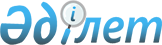 2021-2023 жылдарға арналған Аягөз ауданының бюджеті туралыШығыс Қазақстан облысы Аягөз аудандық мәслихатының 2020 жылғы 25 желтоқсандағы № 55/522-VI шешімі. Шығыс Қазақстан облысының Әділет департаментінде 2020 жылғы 29 желтоқсанда № 8099 болып тіркелді
      ЗҚАИ-ның ескертпесі.
      Құжаттың мәтінінде түпнұсқаның пунктуациясы мен орфографиясы сақталған.
      Қазақстан Республикасының 2008 жылғы 4 желтоқсандағы Бюджет кодексінің 73, 75 баптарына, Қазақстан Республикасының 2001 жылғы 23 қаңтардағы "Қазақстан Республикасындағы жергілікті мемлекеттік басқару және өзін-өзі басқару туралы" Заңының 6-бабының 1-тармағының 1) тармақшасына және Шығыс Қазақстан облыстық мәслихатының 2020 жылғы 14 желтоқсандағы №44/495-VI "2021-2023 жылдарға арналған облыстық бюджет туралы" (нормативтік құқықтық актілерді мемлекеттік тіркеу Тізілімінде 7989 нөмірімен тіркелген) шешіміне сәйкес, Аягөз аудандық мәслихаты ШЕШІМ ҚАБЫЛДАДЫ:
      1. 2021-2023 жылдарға арналған аудандық бюджет тиісінше 1, 2 және 3 қосымшаларға сәйкес, соның ішінде 2021 жылға келесі көлемдерде бекітілсін:
      1) кірістер – 16085986,1 мың теңге, соның ішінде:
      салықтық түсімдер – 11155355,0 мың теңге;
      салықтық емес түсімдер – 12445,0 мың теңге;
      негізгі капиталды сатудан түсетін түсімдер – 10699,0 мың теңге;
      трансферттер түсімі – 4907487,1 мың теңге;
      2)шығындар – 16739693,8 мың теңге;
      3)таза бюджеттік кредиттеу – 28850,2 мың теңге, соның ішінде:
      бюджеттік кредиттер – 42809,2 мың теңге;
      бюджеттік кредиттерді өтеу – 13959,0 мың теңге;
      4) қаржы активтерімен операциялар бойынша сальдо – 0,0 мың теңге, соның ішінде:
      қаржы активтерін сатып алу – 0,0 мың теңге;
      мемлекеттің қаржы активтерін сатудан түсетін түсімдер – 0,0 мың теңге;
      5) бюджет тапшылығы (профициті) – - 682557,9 мың теңге;
      6) бюджет тапшылығын қаржыландыру (профицитін пайдалану) – 682557,9 мың теңге, соның ішінде:
      қарыздар түсімі – 307394,2 мың теңге;
      қарыздарды өтеу – 13959,0 мың теңге;
      бюджет қаражатының пайдаланылатын қалдықтары – 389122,7 мың теңге.
      Ескерту. 1-тармақ жаңа редакцияда - Шығыс Қазақстан облысы Аягөз аудандық мәслихатының 02.12.2021 № 9/155-VIІ шешімімен (01.01.2021 бастап қолданысқа енгізілсін).


      2. Шығыс Қазақстан облыстық мәслихатының 2021 жылғы 4 тамыздағы №7/58-VII "2021-2023 жылдарға арналған облыстық бюджет туралы" Шығыс Қазақстан облыстық мәслихатының 2020 жылғы 14 желтоқсандағы № 44/495-VІ шешіміне өзгерістер мен толықтыру енгізу туралы" шешіміне (Нормативтік құқықтық актілерді мемлекеттік тіркеу тізілімінде № 24025 болып тіркелген) сәйкес 2021 жылға арналған кірістерді бөлу нормативтері орындауға алынсын:
      1) төлем көзінен салынатын, кірістерден ұсталатын жеке табыс салығы – 96,0%;
      2) әлеуметтік салық – 96,0%.";
      аталған шешімнің 1- қосымшасы осы шешімнің қосымшасына сәйкес жаңа редакцияда жазылсын.
      Ескерту. 2-тармақ жаңа редакцияда - Шығыс Қазақстан облысы Аягөз аудандық мәслихатының 19.08.2021 № 7/90-VIІ шешімімен (01.01.2021 бастап қолданысқа енгізілсін).


      3. 2021 жылға арналған аудандық бюджетте облыстық бюджеттен аудандық бюджетке берілетін субвенциялардың көлемі 2287101,0 мың теңге сомада ескерілсін.
      4. 2021 жылға арналған Аягөз ауданының атқарушы органының резерві 26681,5 мың теңге сомасында бекітілсін.
      Ескерту. 4-тармақ жаңа редакцияда - Шығыс Қазақстан облысы Аягөз аудандық мәслихатының 02.12.2021 № 9/155-VIІ шешімімен (01.01.2021 бастап қолданысқа енгізілсін).


      5. 4 қосымшаға сәйкес Аягөз аудандық мәслихатының кейбір шешімдерінің күші жойылды деп танылсын.
      6. Осы шешiм 2021 жылдың 1 қаңтарынан бастап қолданысқа енгізілсін. 2021 жылға Аягөз ауданының бюджеті
      Ескерту. 1-қосымша жаңа редакцияда - Шығыс Қазақстан облысы Аягөз аудандық мәслихатының 02.12.2021 № 9/155-VIІ шешімімен (01.01.2021 бастап қолданысқа енгізілсін). 2022 жылға Аягөз ауданының бюджеті 2023 жылға Аягөз ауданының бюджеті Аягөз аудандық мәслихатының күші жойылды деп танылған шешімдерінің тізбесі
      1. Аягөз аудандық мәслихатының 2019 жылғы 25 желтоқсандағы № 42/291-VІ "2020-2022 жылдарға арналған Аягөз ауданының бюджеті туралы" шешімі (нормативтік құқықтық актілерді мемлекеттік тіркеу Тізілімінде 6482 нөмірімен тіркелген, "Қазақстан Республикасының нормативтік құқықтық актілерінің электрондық түрдегі эталондық бақылау банкінде 2020 жылдың 15 қаңтарында жарияланған);
      2. Аягөз аудандық мәслихатының 2020 жылғы 31 наурыздағы № 45/336-VI "2020-2022 жылдарға арналған Аягөз ауданының бюджеті туралы" Аягөз аудандық мәслихатының 2019 жылғы 25 желтоқсандағы №42/291-VI шешіміне өзгерістер енгізу туралы" шешімі (нормативтік құқықтық актілерді мемлекеттік тіркеу Тізілімінде 6869 нөмірімен тіркелген, Қазақстан Республикасының нормативтік құқықтық актілерінің электрондық түрдегі эталондық бақылау банкінде 2020 жылдың 16 сәуірінде жарияланған);
      3. Аягөз аудандық мәслихатының 2020 жылғы 14 сәуірдегі № 46/369-VI "2020-2022 жылдарға арналған Аягөз ауданының бюджеті туралы" Аягөз аудандық мәслихатының 2019 жылғы 25 желтоқсандағы №42/291-VI шешіміне өзгеріс енгізу туралы" шешімі (нормативтік құқықтық актілерді мемлекеттік тіркеу Тізілімінде 6932 нөмірімен тіркелген, Қазақстан Республикасының нормативтік құқықтық актілерінің электрондық түрдегі эталондық бақылау банкінде 2020 жылдың 23 сәуірінде жарияланған);
      4. Аягөз аудандық мәслихатының 2020 жылғы 27 сәуірдегі № 47/372-VI "2020-2022 жылдарға арналған Аягөз ауданының бюджеті туралы" шешімі Аягөз аудандық мәслихатының 2019 жылғы 25 желтоқсандағы №42/291-VI шешіміне өзгерістер енгізу туралы" шешімі (нормативтік құқықтық актілерді мемлекеттік тіркеу Тізілімінде 7035 нөмірімен тіркелген, Қазақстан Республикасының нормативтік құқықтық актілерінің электрондық түрдегі эталондық бақылау банкінде 2020 жылдың 06 мамырында жарияланған);
      5. Аягөз аудандық мәслихатының 2020 жылғы 21 мамырдағы № 48/378-VI "2020-2022 жылдарға арналған Аягөз ауданының бюджеті туралы" Аягөз аудандық мәслихатының 2019 жылғы 25 желтоқсандағы №42/291-VI шешіміне өзгерістер енгізу туралы" шешімі (нормативтік құқықтық актілерді мемлекеттік тіркеу Тізілімінде 7133 нөмірімен тіркелген, Қазақстан Республикасының нормативтік құқықтық актілерінің электрондық түрдегі эталондық бақылау банкінде 2020 жылдың 03 маусымында жарияланған);
      6. Аягөз аудандық мәслихатының 2020 жылғы 02 шілдесінде № 49/405-VI "2020-2022 жылдарға арналған Аягөз ауданының бюджеті туралы" Аягөз аудандық мәслихатының 2019 жылғы 25 желтоқсандағы №42/291-VI шешіміне өзгерістер енгізу туралы" шешімі (нормативтік құқықтық актілерді мемлекеттік тіркеу Тізілімінде 7289 нөмірімен тіркелген, Қазақстан Республикасының нормативтік құқықтық актілерінің электрондық түрдегі эталондық бақылау банкінде 2020 жылдың 16 шілдесінде жарияланған);
      7. Аягөз аудандық мәслихатының 2020 жылғы 07 тамызында № 50/420-VI "2020-2022 жылдарға арналған Аягөз ауданының бюджеті туралы" Аягөз аудандық мәслихатының 2019 жылғы 25 желтоқсандағы №42/291-VI шешіміне өзгерістер енгізу туралы" шешімі (нормативтік құқықтық актілерді мемлекеттік тіркеу Тізілімінде 7444 нөмірімен тіркелген, Қазақстан Республикасының нормативтік құқықтық актілерінің электрондық түрдегі эталондық бақылау банкінде 2020 жылдың 17 тамызында жарияланған);
      8. Аягөз аудандық мәслихатының 2020 жылғы 04 қыркүйектегі № 52/432-VI "2020-2022 жылдарға арналған Аягөз ауданының бюджеті туралы" Аягөз аудандық мәслихатының 2019 жылғы 25 желтоқсандағы №42/291-VI шешіміне өзгерістер енгізу туралы" шешімі (нормативтік құқықтық актілерді мемлекеттік тіркеу Тізілімінде 7523 нөмірімен тіркелген, Қазақстан Республикасының нормативтік құқықтық актілерінің электрондық түрдегі эталондық бақылау банкінде 2020 жылдың 15 қыркүйегінде жарияланған);
      9. Аягөз аудандық мәслихатының 2020 жылғы 23 қазандағы № 53/469-VI "2020-2022 жылдарға арналған Аягөз ауданының бюджеті туралы" Аягөз аудандық мәслихатының 2019 жылғы 25 желтоқсандағы №42/291-VI шешіміне өзгерістер енгізу туралы" шешімі (нормативтік құқықтық актілерді мемлекеттік тіркеу Тізілімінде 7774 нөмірімен тіркелген, Қазақстан Республикасының нормативтік құқықтық актілерінің электрондық түрдегі эталондық бақылау банкінде 2020 жылдың 09 қарашасында жарияланған);
      10. Аягөз аудандық мәслихатының 2020 жылғы 27 қарашадағы № 54/498-VI "2020-2022 жылдарға арналған Аягөз ауданының бюджеті туралы" Аягөз аудандық мәслихатының 2019 жылғы 25 желтоқсандағы №42/291-VI шешіміне өзгерістер енгізу туралы" шешімі (нормативтік құқықтық актілерді мемлекеттік тіркеу Тізілімінде 7927 нөмірімен тіркелген, Қазақстан Республикасының нормативтік құқықтық актілерінің электрондық түрдегі эталондық бақылау банкінде 2020 жылдың 09 желтоқсанында жарияланған).
					© 2012. Қазақстан Республикасы Әділет министрлігінің «Қазақстан Республикасының Заңнама және құқықтық ақпарат институты» ШЖҚ РМК
				
      Сессия төрағасы 

А. Касымжанов

      Аягөз аудандық мәслихат хатшысы 

К. Досиханов
Аягөз аудандық мәслихатының 
2020 жылғы 25 желтоқсандағы 
№ 55/522-VI Шешіміне 
1 қосымша
Санаты
Санаты
Санаты
Санаты
Санаты
Сома (мың теңге)
Сыныбы
Сыныбы
Сыныбы
Сыныбы
Сома (мың теңге)
Кіші сыныбы
Кіші сыныбы
Кіші сыныбы
Сома (мың теңге)
Атауы
Атауы
Сома (мың теңге)
I. Кірістер
I. Кірістер
16085986,1
1
Салықтық түсімдер
Салықтық түсімдер
11155355,0
01
Табыс салығы
Табыс салығы
3933547,0
1
Корпоративтік табыс салығы
Корпоративтік табыс салығы
33815,0
2
Жеке табыс салығы
Жеке табыс салығы
3899732,0
03
Әлеуметтiк салық
Әлеуметтiк салық
3350106,0
1
Әлеуметтік салық
Әлеуметтік салық
3350106,0
04
Меншiкке салынатын салықтар
Меншiкке салынатын салықтар
3776390,0
1
Мүлiкке салынатын салықтар
Мүлiкке салынатын салықтар
3776390,0
05
Тауарларға, жұмыстарға және қызметтерге салынатын iшкi салықтар
Тауарларға, жұмыстарға және қызметтерге салынатын iшкi салықтар
87021,0
2
Акциздер
Акциздер
10348,0
3
Табиғи және басқа да ресурстарды пайдаланғаны үшiн түсетiн түсiмдер
Табиғи және басқа да ресурстарды пайдаланғаны үшiн түсетiн түсiмдер
55129,0
4
Кәсiпкерлiк және кәсiби қызметтi жүргiзгенi үшiн алынатын алымдар
Кәсiпкерлiк және кәсiби қызметтi жүргiзгенi үшiн алынатын алымдар
21544,0
08
Заңдық маңызы бар әрекеттерді жасағаны және (немесе) оған уәкілеттігі бар мемлекеттік органдар немесе лауазымды адамдар құжаттар бергені үшін алынатын міндетті төлемдер
Заңдық маңызы бар әрекеттерді жасағаны және (немесе) оған уәкілеттігі бар мемлекеттік органдар немесе лауазымды адамдар құжаттар бергені үшін алынатын міндетті төлемдер
8291,0
1
Мемлекеттік баж
Мемлекеттік баж
8291,0
2
Салықтық емес түсiмдер
Салықтық емес түсiмдер
12445,0
01
Мемлекеттік меншіктен түсетін кірістер
Мемлекеттік меншіктен түсетін кірістер
1828,0
5
Мемлекет меншігіндегі мүлікті жалға беруден түсетін кірістер
Мемлекет меншігіндегі мүлікті жалға беруден түсетін кірістер
1755,0
7
Мемлекеттік бюджеттен берілген кредиттер бойынша сыйақылар
Мемлекеттік бюджеттен берілген кредиттер бойынша сыйақылар
73,0
9
Мемлекет меншігінен түсетін басқа да кірістер
Мемлекет меншігінен түсетін басқа да кірістер
0,0
02
Мемлекеттік бюджеттен қаржыландырылатын мемлекеттік мекемелердің тауарларды (жұмыстарды, қызметтерді) өткізуінен түсетін түсімдер
Мемлекеттік бюджеттен қаржыландырылатын мемлекеттік мекемелердің тауарларды (жұмыстарды, қызметтерді) өткізуінен түсетін түсімдер
0,0
1
Мемлекеттік бюджеттен қаржыландырылатын мемлекеттік мекемелердің тауарларды (жұмыстарды, қызметтерді) өткізуінен түсетін түсімдер
Мемлекеттік бюджеттен қаржыландырылатын мемлекеттік мекемелердің тауарларды (жұмыстарды, қызметтерді) өткізуінен түсетін түсімдер
0,0
04
Мемлекеттік бюджеттен қаржыландырылатын, сондай-ақ Қазақстан Республикасы Ұлттық Банкінің бюджетінен (шығыстар сметасынан) қамтылатын және қаржыландырылатын мемлекеттік мекемелер салатын айыппұлдар, өсімпұлдар, санкциялар, өндіріп алулар
Мемлекеттік бюджеттен қаржыландырылатын, сондай-ақ Қазақстан Республикасы Ұлттық Банкінің бюджетінен (шығыстар сметасынан) қамтылатын және қаржыландырылатын мемлекеттік мекемелер салатын айыппұлдар, өсімпұлдар, санкциялар, өндіріп алулар
0,0
1
Мұнай секторы ұйымдарынан және жәбірленушілерге өтемақы қорына түсетін түсімдерді қоспағанда, мемлекеттік бюджеттен қаржыландырылатын, сондай-ақ Қазақстан Республикасы Ұлттық Банкінің бюджетінен (шығыстар сметасынан) қамтылатын және қаржыландырылатын мемлекеттік мекемелер салатын айыппұлдар, өсімпұлдар, санкциялар, өндіріп алулар
Мұнай секторы ұйымдарынан және жәбірленушілерге өтемақы қорына түсетін түсімдерді қоспағанда, мемлекеттік бюджеттен қаржыландырылатын, сондай-ақ Қазақстан Республикасы Ұлттық Банкінің бюджетінен (шығыстар сметасынан) қамтылатын және қаржыландырылатын мемлекеттік мекемелер салатын айыппұлдар, өсімпұлдар, санкциялар, өндіріп алулар
0,0
06
Басқа да салықтық емес түсiмдер
Басқа да салықтық емес түсiмдер
10617,0
1
Басқа да салықтық емес түсiмдер
Басқа да салықтық емес түсiмдер
10617,0
3
Негізгі капиталды сатудан түсетін түсімдер
Негізгі капиталды сатудан түсетін түсімдер
10699,0
01
Мемлекеттік мекемелерге бекітілген мемлекеттік мүлікті сату
Мемлекеттік мекемелерге бекітілген мемлекеттік мүлікті сату
0,0
1
Мемлекеттік мекемелерге бекітілген мемлекеттік мүлікті сату
Мемлекеттік мекемелерге бекітілген мемлекеттік мүлікті сату
0,0
03
Жердi және материалдық емес активтердi сату
Жердi және материалдық емес активтердi сату
10699,0
1
Жерді сату
Жерді сату
9300,0
2
Материалдық емес активтерді сату
Материалдық емес активтерді сату
1399,0
4
Трансферттер түсімі
Трансферттер түсімі
4907487,1
01
Төмен тұрған мемлекеттiк басқару органдарынан трансферттер 
Төмен тұрған мемлекеттiк басқару органдарынан трансферттер 
3645,1
3
Аудандық маңызы бар қалалардың, ауылдардың, кенттердің, аулдық округтардың бюджеттерінен трансферттер
Аудандық маңызы бар қалалардың, ауылдардың, кенттердің, аулдық округтардың бюджеттерінен трансферттер
3645,1
02
Мемлекеттiк басқарудың жоғары тұрған органдарынан түсетiн трансферттер
Мемлекеттiк басқарудың жоғары тұрған органдарынан түсетiн трансферттер
4903842,0
2
Облыстық бюджеттен түсетiн трансферттер
Облыстық бюджеттен түсетiн трансферттер
4903842,0
Функционалдық топ
Функционалдық топ
Функционалдық топ
Функционалдық топ
Функционалдық топ
Сома (мың теңге)
Кіші функция
Кіші функция
Кіші функция
Кіші функция
Сома (мың теңге)
Бюджеттік бағдарламалардың әкiмшiсi
Бюджеттік бағдарламалардың әкiмшiсi
Бюджеттік бағдарламалардың әкiмшiсi
Сома (мың теңге)
Бағдарлама
Бағдарлама
Сома (мың теңге)
Атауы
Сома (мың теңге)
ІІ. Шығындар
16739693,8
01
Жалпы сипаттағы мемлекеттiк қызметтер 
2223136,9
1
Мемлекеттiк басқарудың жалпы функцияларын орындайтын өкiлдi, атқарушы және басқа органдар
259635,1
112
Аудан (облыстық маңызы бар қала) мәслихатының аппараты
40007,0
001
Аудан (облыстық маңызы бар қала) мәслихатының қызметін қамтамасыз ету жөніндегі қызметтер
39706,0
003
Мемлекеттік органның күрделі шығыстары
301,0
122
Аудан (облыстық маңызы бар қала) әкімінің аппараты
219628,1
001
Аудан (облыстық маңызы бар қала) әкімінің қызметін қамтамасыз ету жөніндегі қызметтер
218639,1
003
Мемлекеттік органның күрделі шығыстары
989,0
103
Жергілікті атқарушы органның шұғыл шығындарға арналған резервінің есебінен іс-шаралар өткізуге арналған мемлекеттік басқарудың басқа деңгейлеріне берілетін трансферттер
0,0
2
Қаржылық қызмет
9790,9
459
Ауданның (облыстық маңызы бар қаланың) экономика және қаржы бөлімі
9790,9
003
Салық салу мақсатында мүлікті бағалауды жүргізу
1999,0
010
Жекешелендіру, коммуналдық меншікті басқару, жекешелендіруден кейінгі қызмет және осыған байланысты дауларды реттеу
7791,9
9
Жалпы сипаттағы өзге де мемлекеттiк қызметтер
1953710,9
454
Ауданның (облыстық маңызы бар қаланың) кәсіпкерлік және ауыл шаруашылығы бөлімі
73168,9
001
Жергілікті деңгейде кәсіпкерлікті және ауыл шаруашылығын дамыту саласындағы мемлекеттік саясатты іске асыру жөніндегі қызметтер
43159,9
007
Мемлекеттік органның күрделі шығыстары
30009,0
459
Ауданның (облыстық маңызы бар қаланың) экономика және қаржы бөлімі
1733265,1
001
Ауданның (облыстық маңызы бар қаланың) экономикалық саясаттың қалыптастыру мен дамыту, мемлекеттік жоспарлау, бюджеттік атқару және коммуналдық меншігін басқару саласындағы мемлекеттік саясатты іске асыру жөніндегі қызметтер
60089,5
015
Мемлекеттік органның күрделі шығыстары
5084,0
113
Төменгі тұрған бюджеттерге берілетін нысаналы ағымдағы трансферттер
1668091,6
492
Ауданның (облыстық маңызы бар қаланың) тұрғын үй-коммуналдық шаруашылығы, жолаушылар көлігі, автомобиль жолдары және тұрғын үй инспекциясы бөлімі
147276,9
001
Жергілікті деңгейде тұрғын үй-коммуналдық шаруашылық, жолаушылар көлігі, автомобиль жолдары және тұрғын үй инспекциясы саласындағы мемлекеттік саясатты іске асыру жөніндегі қызметтер
51581,0
013
Мемлекеттік органның күрделі шығыстары
2285,0
067
Ведомстволық бағыныстағы мемлекеттік мекемелер мен ұйымдардың күрделі шығыстары
43325,2
113
Төменгі тұрған бюджеттерге берілетін нысаналы ағымдағы трансферттер
50085,7
115
Жергілікті атқарушы органы резервінің қаражаты есебінен соттардың шешімдері бойынша жергілікті атқарушы органдардың міндеттемелерін орындау
0,0
02
Қорғаныс
15745,6
1
Әскери мұқтаждар
11677,6
122
Аудан (облыстық маңызы бар қала) әкімінің аппараты
11677,6
005
Жалпыға бірдей әскери міндетті атқару шеңберіндегі іс-шаралар
11677,6
2
Төтенше жағдайлар жөніндегі жұмыстарды ұйымдастыру
4068,0
122
Аудан (облыстық маңызы бар қала) әкімінің аппараты
4068,0
006
Аудан (облыстық маңызы бар қала) ауқымындағы төтенше жағдайлардың алдын алу және оларды жою
942,0
007
Аудандық (қалалық) ауқымдағы дала өрттерінің,сондай-ақ мемлекеттік өртке қарсы қызмет органдары құрылмаған елді мекендерде өрттердің алдын алу және оларды сөндіру жөніндегі іс-шаралар
3126,0
03
Қоғамдық тәртіп, қауіпсіздік, құқықтық, сот, қылмыстық-атқару қызметі
122412,0
9
Қоғамдық тәртіп және қауіпсіздік саласындағы басқа да қызметтер
122412,0
492
Ауданның (облыстық маңызы бар қаланың) тұрғын үй-коммуналдық шаруашылығы, жолаушылар көлігі, автомобиль жолдары және тұрғын үй инспекциясы бөлімі
122412,0
021
Елдi мекендерде жол қозғалысы қауiпсiздiгін қамтамасыз ету
122412,0
06
Әлеуметтiк көмек және әлеуметтiк қамсыздандыру
1524252,1
1
Әлеуметтiк қамсыздандыру
536037,0
451
Ауданның (облыстық маңызы бар қаланың) жұмыспен қамту және әлеуметтік бағдарламалар бөлімі
536037,0
005
Мемлекеттік атаулы әлеуметтік көмек 
536037,0
2
Әлеуметтiк көмек
907726,2
451
Ауданның (облыстық маңызы бар қаланың) жұмыспен қамту және әлеуметтік бағдарламалар бөлімі
907726,2
002
Жұмыспен қамту бағдарламасы
308515,0
004
Ауылдық жерлерде тұратын денсаулық сақтау, білім беру, әлеуметтік қамтамасыз ету, мәдениет, спорт және ветеринар мамандарына отын сатып алуға Қазақстан Республикасының заңнамасына сәйкес әлеуметтік көмек көрсету
45065,4
006
Тұрғын үйге көмек көрсету
4700,0
007
Жергілікті өкілетті органдардың шешімі бойынша мұқтаж азаматтардың жекелеген топтарына әлеуметтік көмек
101253,0
010
Үйден тәрбиеленіп оқытылатын мүгедек балаларды материалдық қамтамасыз ету
8266,0
014
Мұқтаж азаматтарға үйде әлеуметтік көмек көрсету
112713,6
015
Зейнеткерлер мен мүгедектерге әлеуметтік қызмет көрсету аумақтық орталығы
127710,2
017
Оңалтудың жеке бағдарламасына сәйкес мұқтаж мүгедектердi мiндеттi гигиеналық құралдармен қамтамасыз ету, қозғалуға қиындығы бар бірінші топтағы мүгедектерге жеке көмекшінің және есту бойынша мүгедектерге қолмен көрсететiн тіл маманының қызметтерін ұсыну 
143276,0
023
Жұмыспен қамту орталықтарының қызметін қамтамасыз ету
56227,0
9
Әлеуметтiк көмек және әлеуметтiк қамтамасыз ету салаларындағы өзге де қызметтер
80488,9
451
Ауданның (облыстық маңызы бар қаланың) жұмыспен қамту және әлеуметтік бағдарламалар бөлімі
50488,9
001
Жергілікті деңгейде халық үшін әлеуметтік бағдарламаларды жұмыспен қамтуды қамтамасыз етуді іске асыру саласындағы мемлекеттік саясатты іске асыру жөніндегі қызметтер
39968,4
011
Жәрдемақыларды және басқа да әлеуметтік төлемдерді есептеу, төлеу мен жеткізу бойынша қызметтерге ақы төлеу
6171,0
021
Мемлекеттік органның күрделі шығыстары
0,0
050
Қазақстан Республикасында мүгедектердің құқықтарын қамтамасыз етуге және өмір сүру сапасын жақсарту
3013,5
067
Ведомстволық бағыныстағы мемлекеттік мекемелер мен ұйымдардың күрделі шығыстары
1336,0
466
Ауданның (облыстық маңызы бар қаланың) сәулет, қала құрылысы және құрылыс бөлімі
0,0
088
Жұмыспен қамту жол картасы шеңберінде шараларды қаржыландыру үшін аудандық маңызы бар қаланың, ауылдың, кенттің, ауылдық округтің бюджеттеріне кредит беру
0,0
492
Ауданның (облыстық маңызы бар қаланың) тұрғын үй-коммуналдық шаруашылығы, жолаушылар көлігі, автомобиль жолдары және тұрғын үй инспекциясы бөлімі
30000,0
094
Әлеуметтік көмек ретінде тұрғын үй сертификаттарын беру
30000,0
07
Тұрғын үй-коммуналдық шаруашылық
2170813,0
1
Тұрғын үй шаруашылығы
1457396,5
466
Ауданның (облыстық маңызы бар қаланың) сәулет, қала құрылысы және құрылыс бөлімі
379862,3
003
Коммуналдық тұрғын үй қорының тұрғын үйін жобалау және (немесе) салу, реконструкциялау 
272056,3
004
Инженерлік-коммуникациялық инфрақұрылымды жобалау, дамыту және (немесе) жайластыру
107806,0
098
Коммуналдық тұрғын үй қорының тұрғын үйлерін сатып алу
0,0
492
Ауданның (облыстық маңызы бар қаланың) тұрғын үй-коммуналдық шаруашылығы, жолаушылар көлігі, автомобиль жолдары және тұрғын үй инспекциясы бөлімі
1077534,2
003
Мемлекеттік тұрғын үй қорын сақтауды үйымдастыру
4633,2
098
Коммуналдық тұрғын үй қорының тұрғын үйлерін сатып алу 
1072901,0
2
Коммуналдық шаруашылық
713416,5
492
Ауданның (облыстық маңызы бар қаланың) тұрғын үй-коммуналдық шаруашылығы, жолаушылар көлігі, автомобиль жолдары және тұрғын үй инспекциясы бөлімі
713416,5
012
Сумен жабдықтау және су бұру жүйесінің жұмыс істеуі
57794,9
026
Ауданның (облыстық маңызы бар қаланың) коммуналдық меншігіндегі жылу желілерін пайдалануды ұйымдастыру
49318,6
028
Коммуналдық шаруашылықты дамыту
0,0
029
Сумен жабдықтау және су бұру жүйелерін дамыту
203503,0
058
Ауылдық елді мекендердегі сумен жабдықтау және су бұру жүйелерін дамыту
402800,0
3
Елді-мекендерді көркейту
0,0
492
Ауданның (облыстық маңызы бар қаланың) тұрғын үй-коммуналдық шаруашылығы, жолаушылар көлігі, автомобиль жолдары және тұрғын үй инспекциясы бөлімі
0,0
016
Елдi мекендердiң санитариясын қамтамасыз ету
0,0
08
Мәдениет, спорт, туризм және ақпараттық кеңістiк
644071,6
1
Мәдениет саласындағы қызмет
451918,5
457
Ауданның (облыстық маңызы бар қаланың) мәдениет, тілдерді дамыту, дене шынықтыру және спорт бөлімі
451918,5
003
Мәдени-демалыс жұмысын қолдау
451918,5
2
Спорт 
10076,5
457
Ауданның (облыстық маңызы бар қаланың) мәдениет, тілдерді дамыту, дене шынықтыру және спорт бөлімі
4226,5
009
Аудандық (облыстық маңызы бар қалалық) деңгейде спорттық жарыстар өткiзу
2251,5
010
Әртүрлi спорт түрлерi бойынша аудан (облыстық маңызы бар қала) құрама командаларының мүшелерiн дайындау және олардың облыстық спорт жарыстарына қатысуы
1975,0
466
Ауданның (облыстық маңызы бар қаланың) сәулет, қала құрылысы және құрылыс бөлімі
5850,0
008
Cпорт объектілерін дамыту
5850,0
3
Ақпараттық кеңiстiк
104839,6
456
Ауданның (облыстық маңызы бар қаланың) ішкі саясат бөлімі
34358,0
002
Мемлекеттік ақпараттық саясат жүргізу жөніндегі қызметтер
34358,0
457
Ауданның (облыстық маңызы бар қаланың) мәдениет, тілдерді дамыту, дене шынықтыру және спорт бөлімі
70481,6
006
Аудандық (қалалық) кiтапханалардың жұмыс iстеуi
70312,1
007
Мемлекеттiк тiлдi және Қазақстан халқының басқа да тiлдерін дамыту
169,5
9
Мәдениет, спорт, туризм және ақпараттық кеңiстiктi ұйымдастыру жөнiндегi өзге де қызметтер
77237,0
456
Ауданның (облыстық маңызы бар қаланың) ішкі саясат бөлімі
52628,0
001
Жергілікті деңгейде ақпарат, мемлекеттілікті нығайту және азаматтардың әлеуметтік сенімділігін қалыптастыру саласында мемлекеттік саясатты іске асыру жөніндегі қызметтер
35092,0
003
Жастар саясаты саласында іс-шараларды іске асыру
16801,0
006
Мемлекеттік органның күрделі шығыстары
735,0
032
Ведомстволық бағыныстағы мемлекеттік мекемелер мен ұйымдардың күрделі шығыстары
0,0
457
Ауданның (облыстық маңызы бар қаланың) мәдениет, тілдерді дамыту, дене шынықтыру және спорт бөлімі
24609,0
001
Жергілікті деңгейде мәдениет, тілдерді дамыту, дене шынықтыру және спорт саласында мемлекеттік саясатты іске асыру жөніндегі қызметтер
23609,0
014
Мемлекеттік органның күрделі шығыстары
0,0
032
Ведомстволық бағыныстағы мемлекеттік мекемелер мен ұйымдардың күрделі шығыстары
1000,0
10
Ауыл, су, орман, балық шаруашылығы, ерекше қорғалатын табиғи аумақтар, қоршаған ортаны және жануарлар дүниесін қорғау, жер қатынастары
47045,9
6
Жер қатынастары 
35584,3
463
Ауданның (облыстық маңызы бар қаланың) жер қатынастары бөлімі
35584,3
001
Аудан (облыстық маңызы бар қала) аумағында жер қатынастарын реттеу саласындағы мемлекеттік саясатты іске асыру жөніндегі қызметтер
24734,0
004
Жердi аймақтарға бөлу жөнiндегi жұмыстарды ұйымдастыру
10850,3
007
Мемлекеттік органның күрделі шығыстары
0,0
9
Ауыл, су, орман, балық шаруашылығы, қоршаған ортаны қорғау және жер қатынастары саласындағы басқа да қызметтер
11461,6
459
Ауданның (облыстық маңызы бар қаланың) экономика және қаржы бөлімі
11461,6
099
Мамандарға әлеуметтік қолдау көрсетуі жөніндегі шараларды іске асыру
11461,6
11
Өнеркәсіп, сәулет, қала құрылысы және құрылыс қызметі
48821,0
2
Сәулет, қала құрылысы және құрылыс қызметі
48821,0
466
Ауданның (облыстық маңызы бар қаланың) сәулет, қала құрылысы және құрылыс бөлімі
48821,0
001
Құрылыс, облыс қалаларының, аудандарының және елді мекендерінің сәулеттік бейнесін жақсарту саласындағы мемлекеттік саясатты іске асыру және ауданның (облыстық маңызы бар қаланың) аумағын оңтайлы және тиімді қала құрылыстық игеруді қамтамасыз ету жөніндегі қызметтер
31808,0
013
Аудан аумағында қала құрылысын дамытудың кешенді схемаларын, аудандық (облыстық) маңызы бар қалалардың, кенттердің және өзге де ауылдық елді мекендердің бас жоспарларын әзірлеу
15120,0
015
Мемлекеттік органның күрделі шығыстары
1893,0
12
Көлiк және коммуникация
325955,5
1
Автомобиль көлiгi
275906,7
492
Ауданның (облыстық маңызы бар қаланың) тұрғын үй-коммуналдық шаруашылығы, жолаушылар көлігі, автомобиль жолдары және тұрғын үй инспекциясы бөлімі
275906,7
020
Көлік инфрақұрылымын дамыту
5621,0
023
Автомобиль жолдарының жұмыс істеуін қамтамасыз ету
89789,8
045
Аудандық маңызы бар автомобиль жолдарын және елді-мекендердің көшелерін күрделі және орташа жөндеу
180495,9
9
Көлiк және коммуникациялар саласындағы өзге де қызметтер
50048,8
492
Ауданның (облыстық маңызы бар қаланың) тұрғын үй-коммуналдық шаруашылығы, жолаушылар көлігі, автомобиль жолдары және тұрғын үй инспекциясы бөлімі
50048,8
024
Кентiшiлiк (қалаiшiлiк), қала маңындағы ауданiшiлiк қоғамдық жолаушылар тасымалдарын ұйымдастыру
16619,8
037
Әлеуметтік маңызы бар қалалық (ауылдық), қала маңындағы және ауданішілік қатынастар бойынша жолаушылар тасымалдарын субсидиялау
33429,0
13
Басқалар
146681,5
9
Басқалар
146681,5
459
Ауданның (облыстық маңызы бар қаланың) экономика және қаржы бөлімі
26681,5
012
Ауданның (облыстық маңызы бар қаланың) жергілікті атқарушы органының резерві 
26681,5
492
Ауданның (облыстық маңызы бар қаланың) тұрғын үй-коммуналдық шаруашылығы, жолаушылар көлігі, автомобиль жолдары және тұрғын үй инспекциясы бөлімі
120000,0
077
"Ауыл-Ел бесігі" жобасы шеңберінде ауылдық елді мекендердегі әлеуметтік және инженерлік инфрақұрылым бойынша іс-шараларды іске асыру
120000,0
096
Мемлекеттік-жекешелік әріптестік жобалар бойынша мемлекеттік міндеттемелерді орындау
0,0
14
Борышқа қызмет көрсету
27948,0
1
Борышқа қызмет көрсету
27948,0
459
Ауданның (облыстық маңызы бар қаланың) экономика және қаржы бөлімі
27948,0
021
Жергілікті атқарушы органдардың облыстық бюджеттен қарыздар бойынша сыйақылар мен өзге де төлемдерді төлеу бойынша борышына қызмет көрсету 
27948,0
15
Трансферттер
9442810,7
1
Трансферттер
9442810,7
459
Ауданның (облыстық маңызы бар қаланың) экономика және қаржы бөлімі
9442810,7
006
Пайдаланылмаған (толық пайдаланылмаған) нысаналы трансферттерді қайтару
67434,7
024
Заңнаманы өзгертуге байланысты жоғары тұрған бюджеттің шығындарын өтеуге төменгі тұрған бюджеттен ағымдағы нысаналы трансферттер
9375376,0
ІІІ. Таза бюджеттік кредиттеу
28850,2
Бюджеттік кредиттер
42809,2
10
Ауыл, су, орман, балық шаруашылығы, ерекше қорғалатын табиғи аумақтар, қоршаған ортаны және жануарлар дүниесін қорғау, жер қатынастары
42809,2
9
Ауыл, су, орман, балық шаруашылығы, қоршаған ортаны қорғау және жер қатынастары саласындағы басқа да қызметтер
42809,2
459
Ауданның (облыстық маңызы бар қаланың) экономика және қаржы бөлімі
42809,2
018
Мамандарды әлеуметтік қолдау шараларын іске асыру үшін бюджеттік кредиттер
42809,2
Бюджеттік кредиттерді өтеу
13959,0
5
Бюджеттік кредиттерді өтеу
13959,0
01
Бюджеттік кредиттерді өтеу
13959,0
1
Мемлекеттік бюджеттен берілген бюджеттік кредиттерді өтеу
13959,0
ІV. Қаржы активтерімен операциялар бойынша сальдо
0,0
6
Қаржы активтерін сатып алу
0,0
13
Басқалар
0,0
9
Басқалар
0,0
492
Ауданның (облыстық маңызы бар қаланың) тұрғын үй-коммуналдық шаруашылығы, жолаушылар көлігі, автомобиль жолдары және тұрғын үй инспекциясы бөлімі
0,0
065
Заңды тұлғалардың жарғылық капиталын қалыптастыру немесе ұлғайту
0,0
Мемлекеттің қаржы активтерін сатудан түсетін түсімдер
0,0
V. Бюджет тапшылығы (профициті)
- 682557,9
VІ. Бюджет тапшылығын қаржыландыру (профицитін пайдалану)
682557,9
Қарыздар түсімі
307394,2
7
Қарыздар түсімі
307394,2
01
Мемлекеттік ішкі қарыздар
307394,2
2
Қарыз алу келісім шарттары
307394,2
Қарыздарды өтеу
13959,0
16
Қарыздарды өтеу
13959,0
1
Қарыздарды өтеу
13959,0
459
Ауданның (облыстық маңызы бар қаланың) экономика және қаржы бөлімі
13959,0
005
Жергілікті атқарушы органның жоғары тұрған бюджет алдындағы борышын өтеу
13959,0
8
Бюджет қаражатының пайдаланылатын қалдықтары 
389122,7
01
Бюджет қаражаты қалдықтары
389122,7
1
Бюджет қаражатының бос қалдықтары
389122,7Аягөз ауданы мәслихатының 
2020 жылғы 25 желтоқсандағы 
№ 55/522-VI шешіміне 
2 қосымша
Санаты
Санаты
Санаты
Санаты
Сома (мың теңге)
Сыныбы
Сыныбы
Сыныбы
Сома (мың теңге)
Iшкi сыныбы
Iшкi сыныбы
Сома (мың теңге)
Атауы
Сома (мың теңге)
I. Кірістер
12881967,0
1
Салықтық түсімдер
10267473,0
01
Табыс салығы
3947250,0
1
Корпоративтік табыс салығы
115631,0
2
Жеке табыс салығы
3831619,0
03
Әлеуметтiк салық
3459064,0
1
Әлеуметтік салық
3459064,0
04
Меншiкке салынатын салықтар
2754274,0
1
Мүлiкке салынатын салықтар
2754274,0
05
Тауарларға, жұмыстарға және қызметтерге салынатын iшкi салықтар
94245,0
2
Акциздер
12465,0
3
Табиғи және басқа да ресурстарды пайдаланғаны үшiн түсетiн түсiмдер
57885,0
4
Кәсiпкерлiк және кәсiби қызметтi жүргiзгенi үшiн алынатын алымдар
23895,0
08
Заңдық маңызы бар әрекеттерді жасағаны және (немесе) оған уәкілеттігі бар мемлекеттік органдар немесе лауазымды адамдар құжаттар бергені үшін алынатын міндетті төлемдер
12640,0
1
Мемлекеттік баж
12640,0
2
Салықтық емес түсiмдер
36749,0
01
Мемлекеттік меншіктен түсетін кірістер
25601,0
5
Мемлекет меншігіндегі мүлікті жалға беруден түсетін кірістер
1843,0
7
Мемлекеттік бюджеттен берілген кредиттер бойынша сыйақылар
23758,0
9
Мемлекет меншігінен түсетін басқа да кірістер
0,0
02
Мемлекеттік бюджеттен қаржыландырылатын мемлекеттік мекемелердің тауарларды (жұмыстарды, қызметтерді) өткізуінен түсетін түсімдер
0,0
1
Мемлекеттік бюджеттен қаржыландырылатын мемлекеттік мекемелердің тауарларды (жұмыстарды, қызметтерді) өткізуінен түсетін түсімдер
0,0
04
Мемлекеттік бюджеттен қаржыландырылатын, сондай-ақ Қазақстан Республикасы Ұлттық Банкінің бюджетінен (шығыстар сметасынан) қамтылатын және қаржыландырылатын мемлекеттік мекемелер салатын айыппұлдар, өсімпұлдар, санкциялар, өндіріп алулар
0,0
1
Мұнай секторы ұйымдарынан және Жәбірленушілерге өтемақы қорына түсетін түсімдерді қоспағанда, мемлекеттік бюджеттен қаржыландырылатын, сондай-ақ Қазақстан Республикасы Ұлттық Банкінің бюджетінен (шығыстар сметасынан) қамтылатын және қаржыландырылатын мемлекеттік мекемелер салатын айыппұлдар, өсімпұлдар, санкциялар, өндіріп алулар
0,0
06
Басқа да салықтық емес түсiмдер
11148,0
1
Басқа да салықтық емес түсiмдер
11148,0
3
Негізгі капиталды сатудан түсетін түсімдер
14746,0
01
Мемлекеттік мекемелерге бекітілген мемлекеттік мүлікті сату
47,0
1
Мемлекеттік мекемелерге бекітілген мемлекеттік мүлікті сату
47,0
03
Жердi және материалдық емес активтердi сату
14699,0
1
Жерді сату
13230,0
2
Материалдық емес активтерді сату
1469,0
4
Трансферттер түсімі
2562999,0
01
Төмен тұрған мемлекеттiк басқару органдарынан трансферттер 
0,0
3
Аудандық маңызы бар қалалардың, ауылдардың, кенттердің, аулдық округтардың бюджеттерінен трансферттер
0,0
02
Мемлекеттiк басқарудың жоғары тұрған органдарынан түсетiн трансферттер
2562999,0
2
Облыстық бюджеттен түсетiн трансферттер
2562999,0
Функционалдық топ
Функционалдық топ
Функционалдық топ
Функционалдық топ
Функционалдық топ
Сома (мың теңге)
Функционалдық кіші топ
Функционалдық кіші топ
Функционалдық кіші топ
Функционалдық кіші топ
Сома (мың теңге)
Бюджеттік бағдарламалардың әкiмшiсi
Бюджеттік бағдарламалардың әкiмшiсi
Бюджеттік бағдарламалардың әкiмшiсi
Сома (мың теңге)
Бағдарлама
Бағдарлама
Сома (мың теңге)
Атауы
Сома (мың теңге)
ІІ. Шығындар
12881967,0
01
Жалпы сипаттағы мемлекеттiк қызметтер 
1948805,0
1
Мемлекеттiк басқарудың жалпы функцияларын орындайтын өкiлдi, атқарушы және басқа органдар
203780,0
112
Аудан (облыстық маңызы бар қала) мәслихатының аппараты
35030,0
001
Аудан (облыстық маңызы бар қала) мәслихатының қызметін қамтамасыз ету жөніндегі қызметтер
35030,0
122
Аудан (облыстық маңызы бар қала) әкімінің аппараты
168750,0
001
Аудан (облыстық маңызы бар қала) әкімінің қызметін қамтамасыз ету жөніндегі қызметтер
168750,0
2
Қаржылық қызмет
36050,0
459
Ауданның (облыстық маңызы бар қаланың) экономика және қаржы бөлімі
36050,0
003
Салық салу мақсатында мүлікті бағалауды жүргізу
13650,0
010
Жекешелендіру, коммуналдық меншікті басқару, жекешелендіруден кейінгі қызмет және осыған байланысты дауларды реттеу
22400,0
9
Жалпы сипаттағы өзге де мемлекеттiк қызметтер
1708975,0
454
Ауданның (облыстық маңызы бар қаланың) кәсіпкерлік және ауыл шаруашылығы бөлімі
42410,0
001
Жергілікті деңгейде кәсіпкерлікті және ауыл шаруашылығын дамыту саласындағы мемлекеттік саясатты іске асыру жөніндегі қызметтер
41020,0
007
Мемлекеттік органның күрделі шығыстары
1390,0
459
Ауданның (облыстық маңызы бар қаланың) экономика және қаржы бөлімі
1648090,0
001
Ауданның (облыстық маңызы бар қаланың) экономикалық саясаттын қалыптастыру мен дамыту, мемлекеттік жоспарлау, бюджеттік атқару және коммуналдық меншігін басқару саласындағы мемлекеттік саясатты іске асыру жөніндегі қызметтер
54755,0
113
Төменгі тұрған бюджеттерге берілетін нысаналы ағымдағы трансферттер
1593335,0
492
Ауданның (облыстық маңызы бар қаланың) тұрғын үй-коммуналдық шаруашылығы, жолаушылар көлігі, автомобиль жолдары және тұрғын үй инспекциясы бөлімі
18475,0
001
Жергілікті деңгейде тұрғын үй-коммуналдық шаруашылық, жолаушылар көлігі, автомобиль жолдары және тұрғын үй инспекциясы саласындағы мемлекеттік саясатты іске асыру жөніндегі қызметтер
18475,0
02
Қорғаныс
14165,0
1
Әскери мұқтаждар
9545,0
122
Аудан (облыстық маңызы бар қала) әкімінің аппараты
9545,0
005
Жалпыға бірдей әскери міндетті атқару шеңберіндегі іс-шаралар
9545,0
2
Төтенше жағдайлар жөніндегі жұмыстарды ұйымдастыру
4620,0
122
Аудан (облыстық маңызы бар қала) әкімінің аппараты
4620,0
006
Аудан (облыстық маңызы бар қала) ауқымындағы төтенше жағдайлардың алдын алу және оларды жою
3225,0
007
Аудандық (қалалық) ауқымдағы дала өрттерінің,сондай-ақ мемлекеттік өртке қарсы қызмет органдары құрылмаған елді мекендерде өрттердің алдын алу және оларды сөндіру жөніндегі іс-шаралар
1395,0
06
Әлеуметтiк көмек және әлеуметтiк қамсыздандыру
866490,0
1
Әлеуметтiк қамсыздандыру
189890,0
451
Ауданның (облыстық маңызы бар қаланың) жұмыспен қамту және әлеуметтік бағдарламалар бөлімі
189890,0
005
Мемлекеттік атаулы әлеуметтік көмек 
189890,0
2
Әлеуметтiк көмек
626770,0
451
Ауданның (облыстық маңызы бар қаланың) жұмыспен қамту және әлеуметтік бағдарламалар бөлімі
626770,0
002
Жұмыспен қамту бағдарламасы
97890,0
004
Ауылдық жерлерде тұратын денсаулық сақтау, білім беру, әлеуметтік қамтамасыз ету, мәдениет, спорт және ветеринар мамандарына отын сатып алуға Қазақстан Республикасының заңнамасына сәйкес әлеуметтік көмек көрсету
46095,0
006
Тұрғын үйге көмек көрсету
70620,0
007
Жергілікті өкілетті органдардың шешімі бойынша мұқтаж азаматтардың жекелеген топтарына әлеуметтік көмек
26885,0
010
Үйден тәрбиеленіп оқытылатын мүгедек балаларды материалдық қамтамасыз ету
10450,0
014
Мұқтаж азаматтарға үйде әлеуметтік көмек көрсету
78585,0
015
Зейнеткерлер мен мүгедектерге әлеуметтік қызмет көрсету аумақтық орталығы
90955,0
017
Оңалтудың жеке бағдарламасына сәйкес мұқтаж мүгедектердi мiндеттi гигиеналық құралдармен қамтамасыз ету, қозғалуға қиындығы бар бірінші топтағы мүгедектерге жеке көмекшінің және есту бойынша мүгедектерге қолмен көрсететiн тіл маманының қызметтерін ұсыну 
150900,0
023
Жұмыспен қамту орталықтарының қызметін қамтамасыз ету
54390,0
9
Әлеуметтiк көмек және әлеуметтiк қамтамасыз ету салаларындағы өзге де қызметтер
49830,0
451
Ауданның (облыстық маңызы бар қаланың) жұмыспен қамту және әлеуметтік бағдарламалар бөлімі
49830,0
001
Жергілікті деңгейде халық үшін әлеуметтік бағдарламаларды жұмыспен қамтуды қамтамасыз етуді іске асыру саласындағы мемлекеттік саясатты іске асыру жөніндегі қызметтер
34670,0
011
Жәрдемақыларды және басқа да әлеуметтік төлемдерді есептеу, төлеу мен жеткізу бойынша қызметтерге ақы төлеу
15160,0
021
Мемлекеттік органның күрделі шығыстары
0,0
07
Тұрғын үй-коммуналдық шаруашылық
233480,0
1
Тұрғын үй шаруашылығы
91390,0
466
Ауданның (облыстық маңызы бар қаланың) сәулет, қала құрылысы және құрылыс бөлімі
91390,0
003
Коммуналдық тұрғын үй қорының тұрғын үйін жобалау және (немесе) салу, реконструкциялау 
21400,0
004
Инженерлік-коммуникациялық инфрақұрылымды жобалау, дамыту және (немесе) жайластыру
69990,0
492
Ауданның (облыстық маңызы бар қаланың) тұрғын үй-коммуналдық шаруашылығы, жолаушылар көлігі, автомобиль жолдары және тұрғын үй инспекциясы бөлімі
0,0
098
Коммуналдық тұрғын үй қорының тұрғын үйлерін сатып алу 
0,0
2
Коммуналдық шаруашылық
138490,0
492
Ауданның (облыстық маңызы бар қаланың) тұрғын үй-коммуналдық шаруашылығы, жолаушылар көлігі, автомобиль жолдары және тұрғын үй инспекциясы бөлімі
138490,0
012
Сумен жабдықтау және су бұру жүйесінің жұмыс істеуі
0,0
028
Коммуналдық шаруашылықты дамыту
7490,0
029
Сумен жабдықтау және су бұру жүйелерін дамыту
72000,0
058
Ауылдық елді мекендердегі сумен жабдықтау және су бұру жүйелерін дамыту
59000,0
3
Елді-мекендерді көркейту
3600,0
492
Ауданның (облыстық маңызы бар қаланың) тұрғын үй-коммуналдық шаруашылығы, жолаушылар көлігі, автомобиль жолдары және тұрғын үй инспекциясы бөлімі
3600,0
016
Елдi мекендердiң санитариясын қамтамасыз ету
3600,0
08
Мәдениет, спорт, туризм және ақпараттық кеңістiк
504227,0
1
Мәдениет саласындағы қызмет
320592,0
457
Ауданның (облыстық маңызы бар қаланың) мәдениет, тілдерді дамыту, дене шынықтыру және спорт бөлімі
320592,0
003
Мәдени-демалыс жұмысын қолдау
320592,0
2
Спорт 
18165,0
457
Ауданның (облыстық маңызы бар қаланың) мәдениет, тілдерді дамыту, дене шынықтыру және спорт бөлімі
10085,0
009
Аудандық (облыстық маңызы бар қалалық) деңгейде спорттық жарыстар өткiзу
5400,0
010
Әртүрлi спорт түрлерi бойынша аудан (облыстық маңызы бар қала) құрама командаларының мүшелерiн дайындау және олардың облыстық спорт жарыстарына қатысуы
4685,0
466
Ауданның (облыстық маңызы бар қаланың) сәулет, қала құрылысы және құрылыс бөлімі
8080,0
008
Cпорт объектілерін дамыту
8080,0
3
Ақпараттық кеңiстiк
106105,0
456
Ауданның (облыстық маңызы бар қаланың) ішкі саясат бөлімі
44405,0
002
Мемлекеттік ақпараттық саясат жүргізу жөніндегі қызметтер
44405,0
457
Ауданның (облыстық маңызы бар қаланың) мәдениет, тілдерді дамыту, дене шынықтыру және спорт бөлімі
61700,0
006
Аудандық (қалалық) кiтапханалардың жұмыс iстеуi
61450,0
007
Мемлекеттiк тiлдi және Қазақстан халқының басқа да тiлдерін дамыту
250,0
9
Мәдениет, спорт, туризм және ақпараттық кеңiстiктi ұйымдастыру жөнiндегi өзге де қызметтер
59365,0
456
Ауданның (облыстық маңызы бар қаланың) ішкі саясат бөлімі
36180,0
001
Жергілікті деңгейде ақпарат, мемлекеттілікті нығайту және азаматтардың әлеуметтік сенімділігін қалыптастыру саласында мемлекеттік саясатты іске асыру жөніндегі қызметтер
23350,0
003
Жастар саясаты саласында іс-шараларды іске асыру
12830,0
006
Мемлекеттік органның күрделі шығыстары
0,0
032
Ведомстволық бағыныстағы мемлекеттік мекемелер мен ұйымдардың күрделі шығыстары
0,0
457
Ауданның (облыстық маңызы бар қаланың) мәдениет, тілдерді дамыту, дене шынықтыру және спорт бөлімі
23185,0
001
Жергілікті деңгейде мәдениет, тілдерді дамыту, дене шынықтыру және спорт саласында мемлекеттік саясатты іске асыру жөніндегі қызметтер
23185,0
032
Ведомстволық бағыныстағы мемлекеттік мекемелер мен ұйымдардың күрделі шығыстары
0,0
10
Ауыл, су, орман, балық шаруашылығы, ерекше қорғалатын табиғи аумақтар, қоршаған ортаны және жануарлар дүниесін қорғау, жер қатынастары
87329,0
6
Жер қатынастары 
73330,0
463
Ауданның (облыстық маңызы бар қаланың) жер қатынастары бөлімі
73330,0
001
Аудан (облыстық маңызы бар қала) аумағында жер қатынастарын реттеу саласындағы мемлекеттік саясатты іске асыру жөніндегі қызметтер
23330,0
004
Жердi аймақтарға бөлу жөнiндегi жұмыстарды ұйымдастыру
50000,0
007
Мемлекеттік органның күрделі шығыстары
0,0
9
Ауыл, су, орман, балық шаруашылығы, қоршаған ортаны қорғау және жер қатынастары саласындағы басқа да қызметтер
13999,0
459
Ауданның (облыстық маңызы бар қаланың) экономика және қаржы бөлімі
13999,0
099
Мамандарға әлеуметтік қолдау көрсетуі жөніндегі шараларды іске асыру
13999,0
11
Өнеркәсіп, сәулет, қала құрылысы және құрылыс қызметі
92006,0
2
Сәулет, қала құрылысы және құрылыс қызметі
92006,0
466
Ауданның (облыстық маңызы бар қаланың) сәулет, қала құрылысы және құрылыс бөлімі
92006,0
001
Құрылыс, облыс қалаларының, аудандарының және елді мекендерінің сәулеттік бейнесін жақсарту саласындағы мемлекеттік саясатты іске асыру және ауданның (облыстық маңызы бар қаланың) аумағын оңтайлы және тиімді қала құрылыстық игеруді қамтамасыз ету жөніндегі қызметтер
25666,0
013
Аудан аумағында қала құрылысын дамытудың кешенді схемаларын, аудандық (облыстық) маңызы бар қалалардың, кенттердің және өзге де ауылдық елді мекендердің бас жоспарларын әзірлеу
66340,0
12
Көлiк және коммуникация
456585,0
1
Автомобиль көлiгi
399225,0
492
Ауданның (облыстық маңызы бар қаланың) тұрғын үй-коммуналдық шаруашылығы, жолаушылар көлігі, автомобиль жолдары және тұрғын үй инспекциясы бөлімі
399225,0
020
Көлік инфрақұрылымын дамыту
1195,0
023
Автомобиль жолдарының жұмыс істеуін қамтамасыз ету
345930,0
045
Аудандық маңызы бар автомобиль жолдарын және елді-мекендердің көшелерін күрделі және орташа жөндеу
52100,0
9
Көлiк және коммуникациялар саласындағы өзге де қызметтер
57360,0
492
Ауданның (облыстық маңызы бар қаланың) тұрғын үй-коммуналдық шаруашылығы, жолаушылар көлігі, автомобиль жолдары, құрылыс және тұрғын үй инспекциясы бөлімі
57360,0
024
Кентiшiлiк (қалаiшiлiк), қала маңындағы ауданiшiлiк қоғамдық жолаушылар тасымалдарын ұйымдастыру
21590,0
037
Әлеуметтік маңызы бар қалалық (ауылдық), қала маңындағы және ауданішілік қатынастар бойынша жолаушылар тасымалдарын субсидиялау
35770,0
13
Басқалар
206000,0
9
Басқалар
206000,0
459
Ауданның (облыстық маңызы бар қаланың) экономика және қаржы бөлімі
206000,0
012
Ауданның (облыстық маңызы бар қаланың) жергілікті атқарушы органының резерві 
206000,0
492
Ауданның (облыстық маңызы бар қаланың) тұрғын үй-коммуналдық шаруашылығы, жолаушылар көлігі, автомобиль жолдары және тұрғын үй инспекциясы бөлімі
0,0
077
"Ауыл-Ел бесігі" жобасы шеңберінде ауылдық елді мекендердегі әлеуметтік және инженерлік инфрақұрылым бойынша іс-шараларды іске асыру
0,0
14
Борышқа қызмет көрсету
23698,0
1
Борышқа қызмет көрсету
23698,0
459
Ауданның (облыстық маңызы бар қаланың) экономика және қаржы бөлімі
23698,0
021
Жергілікті атқарушы органдардың облыстық бюджеттен қарыздар бойынша сыйақылар мен өзге де төлемдерді төлеу бойынша борышына қызмет көрсету 
23698,0
15
Трансферттер
8449182,0
1
Трансферттер
8449182,0
459
Ауданның (облыстық маңызы бар қаланың) экономика және қаржы бөлімі
8449182,0
024
Заңнаманы өзгертуге байланысты жоғары тұрған бюджеттің шығындарын өтеуге төменгі тұрған бюджеттен ағымдағы нысаналы трансферттер
8449182,0
ІІІ. Таза бюджеттік кредиттеу
- 31167,0
Бюджеттік кредиттер
0,0
10
Ауыл, су, орман, балық шаруашылығы, ерекше қорғалатын табиғи аумақтар, қоршаған ортаны және жануарлар дүниесін қорғау, жер қатынастары
0,0
9
Ауыл, су, орман, балық шаруашылығы, қоршаған ортаны қорғау және жер қатынастары саласындағы басқа да қызметтер
0,0
459
Ауданның (облыстық маңызы бар қаланың) экономика және қаржы бөлімі
0,0
018
Мамандарды әлеуметтік қолдау шараларын іске асыру үшін бюджеттік кредиттер
0,0
Бюджеттік кредиттерді өтеу
31167,0
5
Бюджеттік кредиттерді өтеу
31167,0
01
Бюджеттік кредиттерді өтеу
31167,0
1
Мемлекеттік бюджеттен берілген бюджеттік кредиттерді өтеу
31167,0
ІV. Қаржы активтерімен операциялар бойынша сальдо
0,0
6
Қаржы активтерін сатып алу
0,0
13
Басқалар
0,0
9
Басқалар
0,0
492
Ауданның (облыстық маңызы бар қаланың) тұрғын үй-коммуналдық шаруашылығы, жолаушылар көлігі, автомобиль жолдары және тұрғын үй инспекциясы бөлімі
0,0
065
Заңды тұлғалардың жарғылық капиталын қалыптастыру немесе ұлғайту
0,0
V. Бюджет тапшылығы (профициті)
31167,0
VІ. Бюджет тапшылығын қаржыландыру (профицитін пайдалану)
- 31167,0
Қарыздар түсімі
0,0
7
Қарыздар түсімі
0,0
01
Мемлекеттік ішкі қарыздар
0,0
2
Қарыз алу келісім шарттары
0,0
Қарыздарды өтеу
31167,0
16
Қарыздарды өтеу
31167,0
1
Қарыздарды өтеу
31167,0
459
Ауданның (облыстық маңызы бар қаланың) экономика және қаржы бөлімі
31167,0
005
Жергілікті атқарушы органның жоғары тұрған бюджет алдындағы борышын өтеу
31167,0
8
Бюджет қаражатының пайдаланылатын қалдықтары 
0,0
01
Бюджет қаражаты қалдықтары
0,0
1
Бюджет қаражатының бос қалдықтары
0,0Аягөз ауданы мәслихатының 
2020 жылғы 25 желтоқсандағы 
№ 55/522-VI шешіміне 
3 қосымша
Санаты
Санаты
Санаты
Санаты
Сома (мың теңге)
Сыныбы
Сыныбы
Сыныбы
Сома (мың теңге)
Iшкi сыныбы
Iшкi сыныбы
Сома (мың теңге)
Атауы
Сома (мың теңге)
I. Кірістер
13397915,0
1
Салықтық түсімдер
10782032,0
01
Табыс салығы
4144613,0
1
Корпоративтік табыс салығы
121413,0
2
Жеке табыс салығы
4023200,0
03
Әлеуметтiк салық
3632017,0
1
Әлеуметтік салық
3632017,0
04
Меншiкке салынатын салықтар
2893083,0
1
Мүлiкке салынатын салықтар
2893083,0
05
Тауарларға, жұмыстарға және қызметтерге салынатын iшкi салықтар
98999,0
2
Акциздер
13114,0
3
Табиғи және басқа да ресурстарды пайдаланғаны үшiн түсетiн түсiмдер
60779,0
4
Кәсiпкерлiк және кәсiби қызметтi жүргiзгенi үшiн алынатын алымдар
25106,0
08
Заңдық маңызы бар әрекеттерді жасағаны және (немесе) оған уәкілеттігі бар мемлекеттік органдар немесе лауазымды адамдар құжаттар бергені үшін алынатын міндетті төлемдер
13320,0
1
Мемлекеттік баж
13320,0
2
Салықтық емес түсiмдер
37401,0
01
Мемлекеттік меншіктен түсетін кірістер
25696,0
5
Мемлекет меншігіндегі мүлікті жалға беруден түсетін кірістер
1935,0
7
Мемлекеттік бюджеттен берілген кредиттер бойынша сыйақылар
23761,0
9
Мемлекет меншігінен түсетін басқа да кірістер
0,0
02
Мемлекеттік бюджеттен қаржыландырылатын мемлекеттік мекемелердің тауарларды (жұмыстарды, қызметтерді) өткізуінен түсетін түсімдер
0,0
1
Мемлекеттік бюджеттен қаржыландырылатын мемлекеттік мекемелердің тауарларды (жұмыстарды, қызметтерді) өткізуінен түсетін түсімдер
0,0
04
Мемлекеттік бюджеттен қаржыландырылатын, сондай-ақ Қазақстан Республикасы Ұлттық Банкінің бюджетінен (шығыстар сметасынан) қамтылатын және қаржыландырылатын мемлекеттік мекемелер салатын айыппұлдар, өсімпұлдар, санкциялар, өндіріп алулар
0,0
1
Мұнай секторы ұйымдарынан және Жәбірленушілерге өтемақы қорына түсетін түсімдерді қоспағанда, мемлекеттік бюджеттен қаржыландырылатын, сондай-ақ Қазақстан Республикасы Ұлттық Банкінің бюджетінен (шығыстар сметасынан) қамтылатын және қаржыландырылатын мемлекеттік мекемелер салатын айыппұлдар, өсімпұлдар, санкциялар, өндіріп алулар
0,0
06
Басқа да салықтық емес түсiмдер
11705,0
1
Басқа да салықтық емес түсiмдер
11705,0
3
Негізгі капиталды сатудан түсетін түсімдер
15483,0
01
Мемлекеттік мекемелерге бекітілген мемлекеттік мүлікті сату
49,0
1
Мемлекеттік мекемелерге бекітілген мемлекеттік мүлікті сату
49,0
03
Жердi және материалдық емес активтердi сату
15434,0
1
Жерді сату
13892,0
2
Материалдық емес активтерді сату
1542,0
4
Трансферттер түсімі
2562999,0
01
Төмен тұрған мемлекеттiк басқару органдарынан трансферттер 
0,0
3
Аудандық маңызы бар қалалардың, ауылдардың, кенттердің, аулдық округтардың бюджеттерінен трансферттер
0,0
02
Мемлекеттiк басқарудың жоғары тұрған органдарынан түсетiн трансферттер
2562999,0
2
Облыстық бюджеттен түсетiн трансферттер
2562999,0
Функционалдық топ
Функционалдық топ
Функционалдық топ
Функционалдық топ
Функционалдық топ
Сома (мың теңге)
Функционалдық кіші топ
Функционалдық кіші топ
Функционалдық кіші топ
Функционалдық кіші топ
Сома (мың теңге)
Бюджеттік бағдарламалардың әкiмшiсi
Бюджеттік бағдарламалардың әкiмшiсi
Бюджеттік бағдарламалардың әкiмшiсi
Сома (мың теңге)
Бағдарлама
Бағдарлама
Сома (мың теңге)
Атауы
Сома (мың теңге)
ІІ. Шығындар
13397915,0
01
Жалпы сипаттағы мемлекеттiк қызметтер 
2432796,0
1
Мемлекеттiк басқарудың жалпы функцияларын орындайтын өкiлдi, атқарушы және басқа органдар
213965,0
112
Аудан (облыстық маңызы бар қала) мәслихатының аппараты
36780,0
001
Аудан (облыстық маңызы бар қала) мәслихатының қызметін қамтамасыз ету жөніндегі қызметтер
36780,0
122
Аудан (облыстық маңызы бар қала) әкімінің аппараты
177185,0
001
Аудан (облыстық маңызы бар қала) әкімінің қызметін қамтамасыз ету жөніндегі қызметтер
177185,0
2
Қаржылық қызмет
37855,0
459
Ауданның (облыстық маңызы бар қаланың) экономика және қаржы бөлімі
37855,0
003
Салық салу мақсатында мүлікті бағалауды жүргізу
14335,0
010
Жекешелендіру, коммуналдық меншікті басқару, жекешелендіруден кейінгі қызмет және осыған байланысты дауларды реттеу
23520,0
9
Жалпы сипаттағы өзге де мемлекеттiк қызметтер
2180976,0
454
Ауданның (облыстық маңызы бар қаланың) кәсіпкерлік және ауыл шаруашылығы бөлімі
44535,0
001
Жергілікті деңгейде кәсіпкерлікті және ауыл шаруашылығын дамыту саласындағы мемлекеттік саясатты іске асыру жөніндегі қызметтер
43075,0
007
Мемлекеттік органның күрделі шығыстары
1460,0
459
Ауданның (облыстық маңызы бар қаланың) экономика және қаржы бөлімі
2117046,0
001
Ауданның (облыстық маңызы бар қаланың) экономикалық саясаттын қалыптастыру мен дамыту, мемлекеттік жоспарлау, бюджеттік атқару және коммуналдық меншігін басқару саласындағы мемлекеттік саясатты іске асыру жөніндегі қызметтер
57495,0
113
Төменгі тұрған бюджеттерге берілетін нысаналы ағымдағы трансферттер
2059551,0
492
Ауданның (облыстық маңызы бар қаланың) тұрғын үй-коммуналдық шаруашылығы, жолаушылар көлігі, автомобиль жолдары және тұрғын үй инспекциясы бөлімі
19395,0
001
Жергілікті деңгейде тұрғын үй-коммуналдық шаруашылық, жолаушылар көлігі, автомобиль жолдары және тұрғын үй инспекциясы саласындағы мемлекеттік саясатты іске асыру жөніндегі қызметтер
19395,0
02
Қорғаныс
14640,0
1
Әскери мұқтаждар
10020,0
122
Аудан (облыстық маңызы бар қала) әкімінің аппараты
10020,0
005
Жалпыға бірдей әскери міндетті атқару шеңберіндегі іс-шаралар
10020,0
2
Төтенше жағдайлар жөніндегі жұмыстарды ұйымдастыру
4620,0
122
Аудан (облыстық маңызы бар қала) әкімінің аппараты
4620,0
006
Аудан (облыстық маңызы бар қала) ауқымындағы төтенше жағдайлардың алдын алу және оларды жою
3390,0
007
Аудандық (қалалық) ауқымдағы дала өрттерінің,сондай-ақ мемлекеттік өртке қарсы қызмет органдары құрылмаған елді мекендерде өрттердің алдын алу және оларды сөндіру жөніндегі іс-шаралар
1465,0
06
Әлеуметтiк көмек және әлеуметтiк қамсыздандыру
909845,0
1
Әлеуметтiк қамсыздандыру
199385,0
451
Ауданның (облыстық маңызы бар қаланың) жұмыспен қамту және әлеуметтік бағдарламалар бөлімі
199385,0
005
Мемлекеттік атаулы әлеуметтік көмек 
199385,0
2
Әлеуметтiк көмек
658135,0
451
Ауданның (облыстық маңызы бар қаланың) жұмыспен қамту және әлеуметтік бағдарламалар бөлімі
658135,0
002
Жұмыспен қамту бағдарламасы
102785,0
004
Ауылдық жерлерде тұратын денсаулық сақтау, білім беру, әлеуметтік қамтамасыз ету, мәдениет, спорт және ветеринар мамандарына отын сатып алуға Қазақстан Республикасының заңнамасына сәйкес әлеуметтік көмек көрсету
48400,0
006
Тұрғын үйге көмек көрсету
74150,0
007
Жергілікті өкілетті органдардың шешімі бойынша мұқтаж азаматтардың жекелеген топтарына әлеуметтік көмек
28230,0
010
Үйден тәрбиеленіп оқытылатын мүгедек балаларды материалдық қамтамасыз ету
10975,0
014
Мұқтаж азаматтарға үйде әлеуметтік көмек көрсету
82520,0
015
Зейнеткерлер мен мүгедектерге әлеуметтік қызмет көрсету аумақтық орталығы
95510,0
017
Оңалтудың жеке бағдарламасына сәйкес мұқтаж мүгедектердi мiндеттi гигиеналық құралдармен қамтамасыз ету, қозғалуға қиындығы бар бірінші топтағы мүгедектерге жеке көмекшінің және есту бойынша мүгедектерге қолмен көрсететiн тіл маманының қызметтерін ұсыну 
158445,0
023
Жұмыспен қамту орталықтарының қызметін қамтамасыз ету
57120,0
9
Әлеуметтiк көмек және әлеуметтiк қамтамасыз ету салаларындағы өзге де қызметтер
52325,0
451
Ауданның (облыстық маңызы бар қаланың) жұмыспен қамту және әлеуметтік бағдарламалар бөлімі
52325,0
001
Жергілікті деңгейде халық үшін әлеуметтік бағдарламаларды жұмыспен қамтуды қамтамасыз етуді іске асыру саласындағы мемлекеттік саясатты іске асыру жөніндегі қызметтер
36405,0
011
Жәрдемақыларды және басқа да әлеуметтік төлемдерді есептеу, төлеу мен жеткізу бойынша қызметтерге ақы төлеу
15920,0
021
Мемлекеттік органның күрделі шығыстары
0,0
07
Тұрғын үй-коммуналдық шаруашылық
245145,0
1
Тұрғын үй шаруашылығы
95950,0
466
Ауданның (облыстық маңызы бар қаланың) сәулет, қала құрылысы және құрылыс бөлімі
95950,0
003
Коммуналдық тұрғын үй қорының тұрғын үйін жобалау және (немесе) салу, реконструкциялау 
22470,0
004
Инженерлік-коммуникациялық инфрақұрылымды жобалау, дамыту және (немесе) жайластыру
73480,0
492
Ауданның (облыстық маңызы бар қаланың) тұрғын үй-коммуналдық шаруашылығы, жолаушылар көлігі, автомобиль жолдары және тұрғын үй инспекциясы бөлімі
0,0
098
Коммуналдық тұрғын үй қорының тұрғын үйлерін сатып алу 
0,0
2
Коммуналдық шаруашылық
145415,0
492
Ауданның (облыстық маңызы бар қаланың) тұрғын үй-коммуналдық шаруашылығы, жолаушылар көлігі, автомобиль жолдары және тұрғын үй инспекциясы бөлімі
145415,0
012
Сумен жабдықтау және су бұру жүйесінің жұмыс істеуі
0,0
028
Коммуналдық шаруашылықты дамыту
7865,0
029
Сумен жабдықтау және су бұру жүйелерін дамыту
75600,0
058
Ауылдық елді мекендердегі сумен жабдықтау және су бұру жүйелерін дамыту
61950,0
3
Елді-мекендерді көркейту
3780,0
492
Ауданның (облыстық маңызы бар қаланың) тұрғын үй-коммуналдық шаруашылығы, жолаушылар көлігі, автомобиль жолдары және тұрғын үй инспекциясы бөлімі
3780,0
016
Елдi мекендердiң санитариясын қамтамасыз ету
3780,0
08
Мәдениет, спорт, туризм және ақпараттық кеңістiк
528262,0
1
Мәдениет саласындағы қызмет
336620,0
457
Ауданның (облыстық маңызы бар қаланың) мәдениет, тілдерді дамыту, дене шынықтыру және спорт бөлімі
336620,0
003
Мәдени-демалыс жұмысын қолдау
336620,0
2
Спорт 
19075,0
457
Ауданның (облыстық маңызы бар қаланың) мәдениет, тілдерді дамыту, дене шынықтыру және спорт бөлімі
10590,0
009
Аудандық (облыстық маңызы бар қалалық) деңгейде спорттық жарыстар өткiзу
5670,0
010
Әртүрлi спорт түрлерi бойынша аудан (облыстық маңызы бар қала) құрама командаларының мүшелерiн дайындау және олардың облыстық спорт жарыстарына қатысуы
4920,0
466
Ауданның (облыстық маңызы бар қаланың) сәулет, қала құрылысы және құрылыс бөлімі
8485,0
008
Cпорт объектілерін дамыту
8485,0
3
Ақпараттық кеңiстiк
111407,0
456
Ауданның (облыстық маңызы бар қаланың) ішкі саясат бөлімі
46625,0
002
Мемлекеттік ақпараттық саясат жүргізу жөніндегі қызметтер
46625,0
457
Ауданның (облыстық маңызы бар қаланың) мәдениет, тілдерді дамыту, дене шынықтыру және спорт бөлімі
64782,0
006
Аудандық (қалалық) кiтапханалардың жұмыс iстеуi
64520,0
007
Мемлекеттiк тiлдi және Қазақстан халқының басқа да тiлдерін дамыту
262,0
9
Мәдениет, спорт, туризм және ақпараттық кеңiстiктi ұйымдастыру жөнiндегi өзге де қызметтер
61160,0
456
Ауданның (облыстық маңызы бар қаланың) ішкі саясат бөлімі
36820,0
001
Жергілікті деңгейде ақпарат, мемлекеттілікті нығайту және азаматтардың әлеуметтік сенімділігін қалыптастыру саласында мемлекеттік саясатты іске асыру жөніндегі қызметтер
23350,0
003
Жастар саясаты саласында іс-шараларды іске асыру
13470,0
006
Мемлекеттік органның күрделі шығыстары
0,0
032
Ведомстволық бағыныстағы мемлекеттік мекемелер мен ұйымдардың күрделі шығыстары
0,0
457
Ауданның (облыстық маңызы бар қаланың) мәдениет, тілдерді дамыту, дене шынықтыру және спорт бөлімі
24340,0
001
Жергілікті деңгейде мәдениет, тілдерді дамыту, дене шынықтыру және спорт саласында мемлекеттік саясатты іске асыру жөніндегі қызметтер
24340,0
014
Мемлекеттік органның күрделі шығыстары
0,0
032
Ведомстволық бағыныстағы мемлекеттік мекемелер мен ұйымдардың күрделі шығыстары
0,0
10
Ауыл, су, орман, балық шаруашылығы, ерекше қорғалатын табиғи аумақтар, қоршаған ортаны және жануарлар дүниесін қорғау, жер қатынастары
91700,0
6
Жер қатынастары 
77000,0
463
Ауданның (облыстық маңызы бар қаланың) жер қатынастары бөлімі
77000,0
001
Аудан (облыстық маңызы бар қала) аумағында жер қатынастарын реттеу саласындағы мемлекеттік саясатты іске асыру жөніндегі қызметтер
24500,0
004
Жердi аймақтарға бөлу жөнiндегi жұмыстарды ұйымдастыру
52500,0
007
Мемлекеттік органның күрделі шығыстары
0,0
9
Ауыл, су, орман, балық шаруашылығы, қоршаған ортаны қорғау және жер қатынастары саласындағы басқа да қызметтер
14700,0
459
Ауданның (облыстық маңызы бар қаланың) экономика және қаржы бөлімі
14700,0
099
Мамандарға әлеуметтік қолдау көрсетуі жөніндегі шараларды іске асыру
14700,0
11
Өнеркәсіп, сәулет, қала құрылысы және құрылыс қызметі
96630,0
2
Сәулет, қала құрылысы және құрылыс қызметі
96630,0
466
Ауданның (облыстық маңызы бар қаланың) сәулет, қала құрылысы және құрылыс бөлімі
96630,0
001
Құрылыс, облыс қалаларының, аудандарының және елді мекендерінің сәулеттік бейнесін жақсарту саласындағы мемлекеттік саясатты іске асыру және ауданның (облыстық маңызы бар қаланың) аумағын оңтайлы және тиімді қала құрылыстық игеруді қамтамасыз ету жөніндегі қызметтер
26950,0
013
Аудан аумағында қала құрылысын дамытудың кешенді схемаларын, аудандық (облыстық) маңызы бар қалалардың, кенттердің және өзге де ауылдық елді мекендердің бас жоспарларын әзірлеу
69680,0
12
Көлiк және коммуникация
479425,0
1
Автомобиль көлiгi
419195,0
492
Ауданның (облыстық маңызы бар қаланың) тұрғын үй-коммуналдық шаруашылығы, жолаушылар көлігі, автомобиль жолдары және тұрғын үй инспекциясы бөлімі
419195,0
020
Көлік инфрақұрылымын дамыту
1255,0
023
Автомобиль жолдарының жұмыс істеуін қамтамасыз ету
363230,0
045
Аудандық маңызы бар автомобиль жолдарын және елді-мекендердің көшелерін күрделі және орташа жөндеу
54710,0
9
Көлiк және коммуникациялар саласындағы өзге де қызметтер
60230,0
492
Ауданның (облыстық маңызы бар қаланың) тұрғын үй-коммуналдық шаруашылығы, жолаушылар көлігі, автомобиль жолдары, құрылыс және тұрғын үй инспекциясы бөлімі
60230,0
024
Кентiшiлiк (қалаiшiлiк), қала маңындағы ауданiшiлiк қоғамдық жолаушылар тасымалдарын ұйымдастыру
22670,0
037
Әлеуметтік маңызы бар қалалық (ауылдық), қала маңындағы және ауданішілік қатынастар бойынша жолаушылар тасымалдарын субсидиялау
37560,0
13
Басқалар
216000,0
9
Басқалар
216000,0
459
Ауданның (облыстық маңызы бар қаланың) экономика және қаржы бөлімі
216000,0
012
Ауданның (облыстық маңызы бар қаланың) жергілікті атқарушы органының резерві 
216000,0
492
Ауданның (облыстық маңызы бар қаланың) тұрғын үй-коммуналдық шаруашылығы, жолаушылар көлігі, автомобиль жолдары және тұрғын үй инспекциясы бөлімі
0,0
077
"Ауыл-Ел бесігі" жобасы шеңберінде ауылдық елді мекендердегі әлеуметтік және инженерлік инфрақұрылым бойынша іс-шараларды іске асыру
0,0
14
Борышқа қызмет көрсету
23698,0
1
Борышқа қызмет көрсету
23698,0
459
Ауданның (облыстық маңызы бар қаланың) экономика және қаржы бөлімі
23698,0
021
Жергілікті атқарушы органдардың облыстық бюджеттен қарыздар бойынша сыйақылар мен өзге де төлемдерді төлеу бойынша борышына қызмет көрсету 
23698,0
15
Трансферттер
8359774,0
1
Трансферттер
8359774,0
459
Ауданның (облыстық маңызы бар қаланың) экономика және қаржы бөлімі
8359774,0
024
Заңнаманы өзгертуге байланысты жоғары тұрған бюджеттің шығындарын өтеуге төменгі тұрған бюджеттен ағымдағы нысаналы трансферттер
8359774,0
ІІІ. Таза бюджеттік кредиттеу
- 31167,0
Бюджеттік кредиттер
0,0
10
Ауыл, су, орман, балық шаруашылығы, ерекше қорғалатын табиғи аумақтар, қоршаған ортаны және жануарлар дүниесін қорғау, жер қатынастары
0,0
9
Ауыл, су, орман, балық шаруашылығы, қоршаған ортаны қорғау және жер қатынастары саласындағы басқа да қызметтер
0,0
459
Ауданның (облыстық маңызы бар қаланың) экономика және қаржы бөлімі
0,0
018
Мамандарды әлеуметтік қолдау шараларын іске асыру үшін бюджеттік кредиттер
0,0
Бюджеттік кредиттерді өтеу
31167,0
5
Бюджеттік кредиттерді өтеу
31167,0
01
Бюджеттік кредиттерді өтеу
31167,0
1
Мемлекеттік бюджеттен берілген бюджеттік кредиттерді өтеу
31167,0
ІV. Қаржы активтерімен операциялар бойынша сальдо
0,0
6
Қаржы активтерін сатып алу
0,0
13
Басқалар
0,0
9
Басқалар
0,0
492
Ауданның (облыстық маңызы бар қаланың) тұрғын үй-коммуналдық шаруашылығы, жолаушылар көлігі, автомобиль жолдары және тұрғын үй инспекциясы бөлімі
0,0
065
Заңды тұлғалардың жарғылық капиталын қалыптастыру немесе ұлғайту
0,0
V. Бюджет тапшылығы (профициті)
31167,0
VІ. Бюджет тапшылығын қаржыландыру (профицитін пайдалану)
- 31167,0
Қарыздар түсімі
0,0
7
Қарыздар түсімі
0,0
01
Мемлекеттік ішкі қарыздар
0,0
2
Қарыз алу келісім шарттары
0,0
Қарыздарды өтеу
31167,0
16
Қарыздарды өтеу
31167,0
1
Қарыздарды өтеу
31167,0
459
Ауданның (облыстық маңызы бар қаланың) экономика және қаржы бөлімі
31167,0
005
Жергілікті атқарушы органның жоғары тұрған бюджет алдындағы борышын өтеу
31167,0
8
Бюджет қаражатының пайдаланылатын қалдықтары 
0,0
01
Бюджет қаражаты қалдықтары
0,0
1
Бюджет қаражатының бос қалдықтары
0,0Аягөз ауданы мәслихатының 
2020 жылғы 25 желтоқсандағы 
№ 55/522-VI шешіміне 
4 қосымша